Publicado en Barcelona el 23/01/2020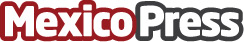 EAE Business School destaca en los rankings de QS, Bloomberg y América Economía en 2019EAE también está posicionado en los rankings nacionales de El Mundo, Merco y Forbes; y los internacionales CNN Expansión y EduniversalDatos de contacto:Montserrat Bros93 227 80 90 Nota de prensa publicada en: https://www.mexicopress.com.mx/eae-business-school-destaca-en-los-rankings-de Categorías: Finanzas Recursos humanos http://www.mexicopress.com.mx